                    4º Básico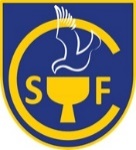       Pilar Riveros      Artes Visuales      pilarriveros@colegiosanfelix.cl GUÍA DE APRENDIZAJE ARTES VISUALES N° 4ITEM l: INSTRUCCIONES GENERALESLeer atentamente las actividades y el contenido de la guía El plazo de entrega es el 24-07-2020, por vía correo colegio o WhatsApp institucional. Esta guía se relaciona directamente con los contenidos de las clases. ITEM Il: RECORDANDO LO APRENDIDO (Ticket de Entrada)ACTIVIDAD COGNITIVA: Observa las siguientes pinturas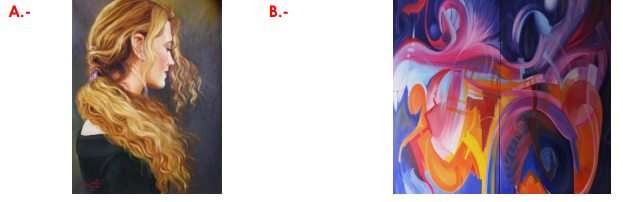 ¿Cuáles son las principales diferencias entre la pintura A y la pintura B ?_______________________________________________________________________________________________________________________________________________________________________ITEM III: PRESENTACIÓN DE CONTENIDO.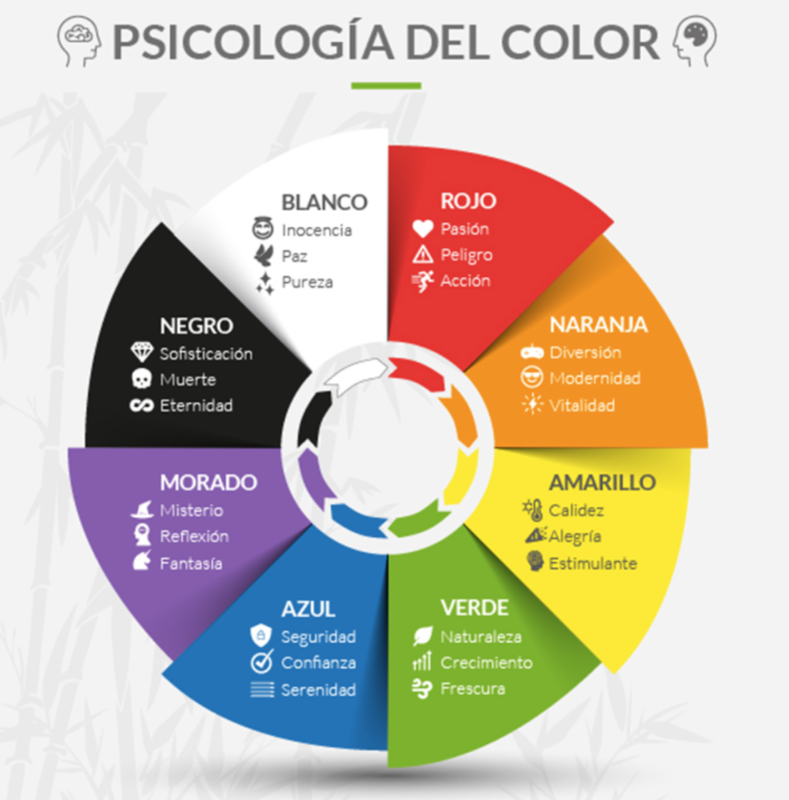 Como en muchas profesiones el artista tiene su propio lenguaje, un elemento de este lenguaje es el color, ya que a través de esto, se pueden expresar diversos sentimientos, ideas y pensamientos.Algunos colores de los que conocemos relacionan a diversas palabras, que implican sentimientos, a esto se le llama psicología del color: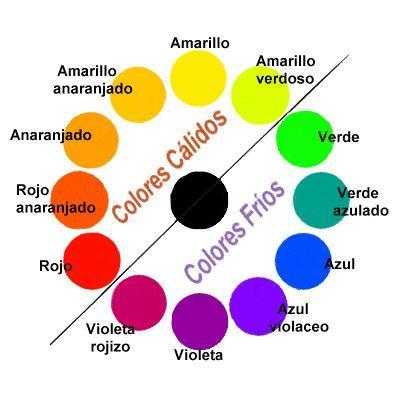 Sus elementos son:Tono: Es el nombre de un color.Valor: Es lo claro o lo oscuro de un color. El tono más oscuro se llama sombra y el más claro se llama tinte.Intensidad: Los colores de alta intensidad son brillantes y los de baja intensidad son más opacos. Uso del color:EJEMPLOIdentificar uso de color en las siguientes imágenes. Justifica tu respuesta.Para este tipo de ejercicio necesitamos verificar el uso de color junto con la rueda de color.ACTIVIDAD 1Observa la siguiente imagen y responde: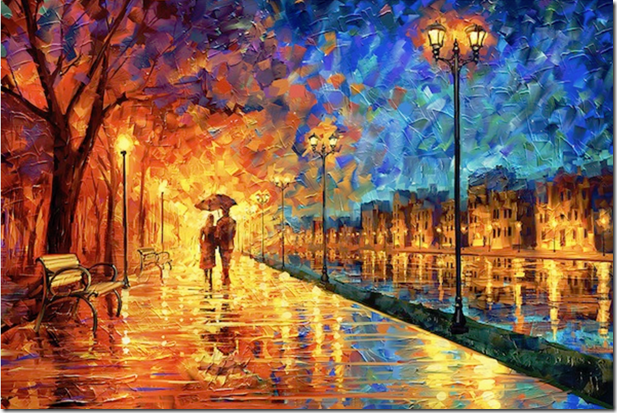 ¿Qué sensación(es), te produce el mirar esta imagen?¿Qué crees tú que sentía el artista al hacer este cuadro?¿Qué uso de color podemos identificar?CLASE 2 Estimadas/os Alumnos y Alumnas:A continuación, iremos descubriendo como los tipos de línea  se incluyen en las representaciones de arte y como estas pueden expresar sentimientos o diferentes sensaciones.PRESENTACIÓN DE CONTENIDO.Hay diferentes formas de definir una línea. Las más comunes son:Una línea es definida como un conjunto de puntos en secuencia.Una línea es un punto en movimiento.Tipos de línea:EJEMPLO.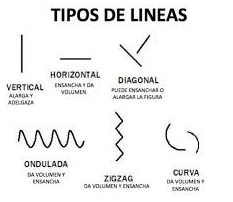 ACTIVIDADAnaliza cada imagen y responde: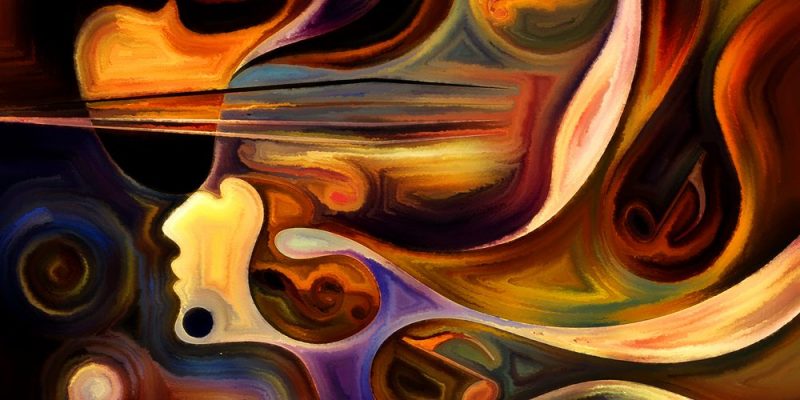 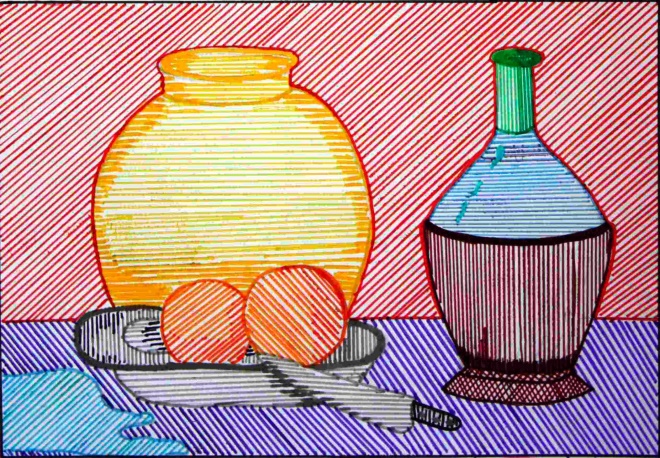 CONSOLIDACIÓN DEL APRENDIZAJEObserva el siguiente cuadro y responde: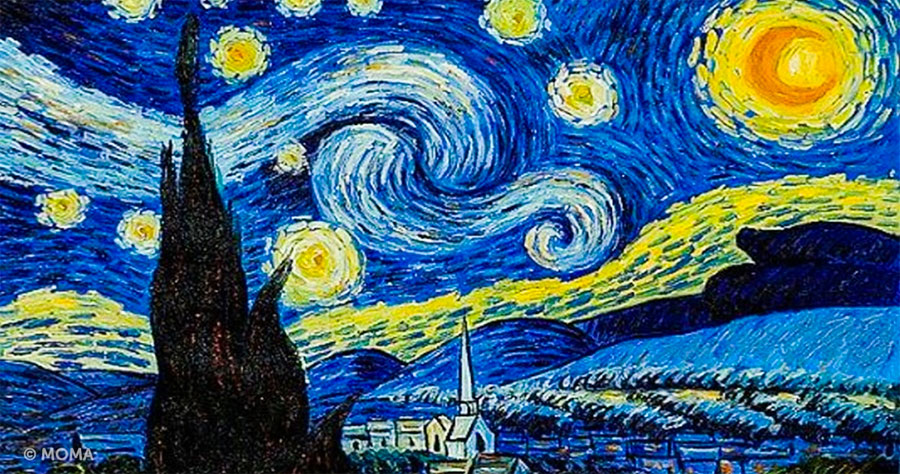 ¿Conoces este cuadro? ¿Quién es el pintor?¿Qué tipo de línea utiliza?¿Qué uso de color puedes identificar?¿Qué crees tú que sentía el artista? Justifica tu respuesta investigando la vida del pintor.ITEM 4: EVALUACIÓN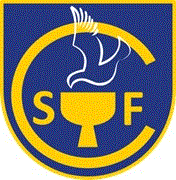 EVALÚO MI APRENDIZAJEDespués que hayas terminado tu actividad, debes completar tu proceso de autoevaluación, ya que es importante que conozcas tu dedicación, esfuerzo y preocupación por aprender. Así que ¡hazlo a conciencia!      4º Básico      Pilar Riveros	      Artes Visuales                    pilarriveros@colegiosanfelix.cl PAUTA DE EVALUACIÓN GUÍA DE APRENDIZAJE N°4Con esta pauta, tu profesor/a evaluará el logro de tus aprendizajes.No debes completarla, lo hará ella, una vez que revise tu trabajo enviado.Nombre:Fecha Entrega:24/04/2020OBJETIVO DE APRENDIZAJE(OA 2) Aplicar elementos del lenguaje visual (incluidos los de niveles anteriores) en sus trabajos de arte, con diversos propósitos expresivos y creativos:› líneas de contorno› color (tono y matiz)› forma (figurativa y no figurativa)Arte Figurativo:El arte figurativo es el dibujo o pintura que representa a una figura real. 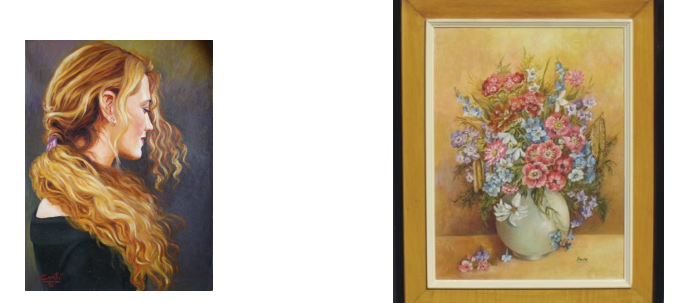 Arte Abstracto:Este tipo de arte es todo lo contrario al arte abstracto, el cual representa las emociones o sentimientos del artista.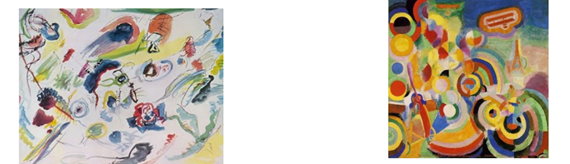 Clase 1ObjetivoActividad15/07Conocer los elementos del color y sus aplicacionesAnalizar colores en representaciones de arte figurativo y no figurativo. MonocromáticoAnálogoComplementarioUtilización de diferentes tintes y sombras de un mismo tono.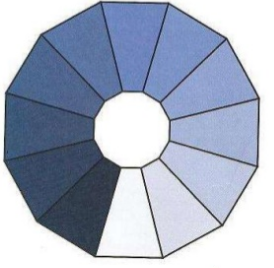 Uso de colores que están uno al lado del otro en la rueda de color y que comparten un mismo tono. 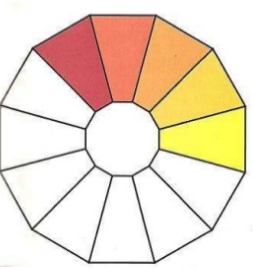 Utilización de colores que están en posiciones completamente opuestas en la rueda de colores.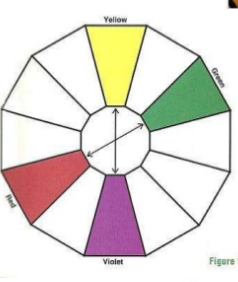 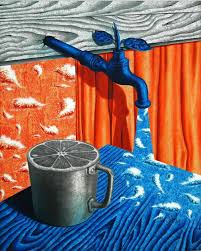 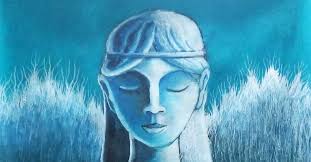 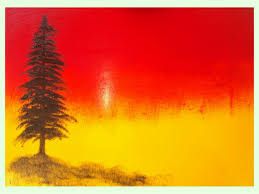 Observamos que aquí es el uso de colores contrarios, ya que en la rueda frente al anaranjado, se encuentra el azul.Por lo tanto, el uso de color en este caso es COMPLEMENTARIO.En este dibujo, vemos un solo tono, utilizado en degrades, es decir en diferentes valor, porque se observa sombra y tintes diferentes del tono azul.Por lo tanto, se utilizó el color de forma MONOCROMÁTICA.Al analizar el uso de color en este dibujo, se observa el uso de tonos que se encuentran uno al lado del otro en la rueda, por lo tanto, se identifica el uso ANÁLOGO.Clase 2Objetivo Actividad22/07Identificar tipos de líneasAnalizar líneas en representaciones de arte figurativo y no figurativo.Línea Horizontal Línea VerticalLínea DiagonalLínea CurvaLínea zig-zagVa de lado a ladoPor lo general expresan tranquilidadVa de arriba abajo.Buscan llamar la atenciónLínea recta ladeada.Sugieren movimiento y emociónCambian su dirección poco a poco.Se utilizan para hacer círculos, espirales y onduladas.Líneas rectas que van en diferentes direcciones.Pueden crear confusión.¿Qué tipos de líneas puedes reconocer?¿Qué sientes al mirar esa pintura?¿Qué tipos de líneas puedes reconocer?¿Qué sientes al mirar esa pintura?¿Qué fue lo que más me costó aprender y por qué?¿Qué fue lo que me resultó más fácil aprender?¿Cuánto tiempo necesité para hacer esta actividad?¿Qué hice cuando tuve una duda?¿Me organicé de alguna manera para realizar la actividad?¿Haría algo distinto la próxima vez que tenga que realizar algo parecido?¿Qué necesito hacer mejor?Consultas o sugerencias para tu profesor/aPinta la cara que represente lo que sentiste realizando las actividades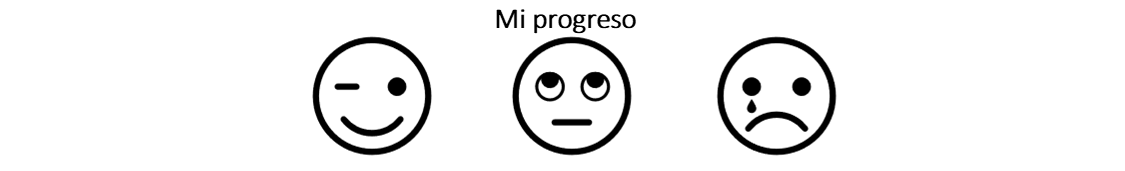 Indicadores de evaluaciónNiveles de logroNiveles de logroNiveles de logroIndicadores de evaluaciónMuy buen trabajoBien hechoFalta mejorar Realiza todas las actividades de acuerdo a las instrucciones dadas.Demuestra dominio de los aprendizajes planteados.Participa en las clases remotas de aprendizajes.Cumple con el protocolo de las videoconferencias.Responde pauta de Autoevaluación.Envía las actividades en los plazos establecidos.Observaciones: